SOLICITAÇÃO DE COMPRA DE MATERIAL PARA AULA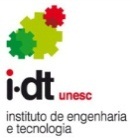 FormulárioFormulárioFO 009Revisão: nº 000Emissão: 29/04/2015Pagina: 1 de 1Instituto/Setor :Instituto de Engenharia e TecnologiaInstituto/Setor :Instituto de Engenharia e TecnologiaElaborado:Mateus MilanezAprovado:Ramon SilveiraCurso:Curso:Curso:Curso:Curso:Solicitante (Professor):Solicitante (Professor):Solicitante (Professor):Solicitante (Professor):Solicitante (Professor):Disciplina:Disciplina:Disciplina:Disciplina:Disciplina:Data da SolicitaçãoData da SolicitaçãoData da SolicitaçãoData de utilização:Data de utilização:ItemQuantidadeQuantidadeQuantidadeCaracterísticas técnicasObservações:Observações:Observações:Observações:Observações:____________________Professor solicitante____________________Professor solicitante___________________Coordenador do curso___________________Coordenador do curso___________________Coordenador do cursoProcedimento interno IDTProcedimento interno IDTProcedimento interno IDTProcedimento interno IDTProcedimento interno IDTRecebido em: Recebido em: Recebido em: Recebido em: Recebido em: Encaminhamentos:Encaminhamentos:Encaminhamentos:Encaminhamentos:Encaminhamentos: